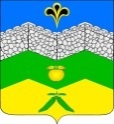 администрация адагумского сельского поселения крымского района                             ПОСТАНОВЛЕНИЕот 23.08.2022 г. 	                № 128                                                                хутор  АдагумОб утверждении Положения об условиях и порядке оказания поддержки субъектам малого и среднего предпринимательства, физическим лицам, не являющимся индивидуальными предпринимателями и применяющим специальный налоговый режим "Налог на профессиональный доход" и организациям, образующим инфраструктуру поддержки субъектов малого и среднего предпринимательства на территории Адагумского сельского поселения Крымского районаВ соответствие с Федеральным законом от 24 июля 2007 года № 209-ФЗ «О развитии малого и среднего предпринимательства в Российской Федерации», постановлением Правительства Российской Федерации от 21 августа 2010 года № 645 "Об имущественной поддержке субъектов малого и среднего предпринимательства при предоставлении федерального имущества", п о с т а н о в л я ю:1. Утвердить Положение об условиях и порядке оказания поддержки субъектам малого и среднего предпринимательства, физическим лицам,не являющимся индивидуальными предпринимателями и применяющим специальный налоговый режим "Налог на профессиональный доход" и организациям, образующим инфраструктуру поддержки субъектов малого и среднего предпринимательства на территории Адагумского сельского поселения Крымского района (приложение)2. Главному специалисту администрации Адагумского сельского поселения Крымского района Е. Г. Медведевой настоящее постановление обнародовать путём размещения на информационных стендах, расположенных на территории сельского поселения, а также разместить на официальном сайте администрации Адагумского сельского поселения Крымского района в информационно-телекоммуникационной сети Интернет. 3. Контроль за выполнением настоящего постановления оставляю за собой.4. Постановление вступает в силу после официального обнародования.Исполняющий обязанности главыАдагумского сельского поселенияКрымского района							       С. П. КулиничПриложение к постановлению администрацииАдагумского сельского поселенияКрымского районаот 23.08.2022г. № 128Положениеоб условиях и порядке оказания поддержки субъектаммалого и среднего предпринимательства, физическим лицам,не являющимся индивидуальными предпринимателями и применяющим специальный налоговый режим "Налог на профессиональный доход" и организациям, образующим инфраструктуру поддержки субъектов малого и среднего предпринимательства на территории Адагумского сельского поселения Крымского района1. Общие положенияНастоящее Положение разработано в соответствии со статьёй 14.1. Федерального закона от 24 июля 2007 года N 209-ФЗ "О развитии малого и среднего предпринимательства в Российской Федерации", в целях обеспечения благоприятных условий для развития малого и среднего предпринимательства и  деятельности физических лиц, не являющихся индивидуальными предпринимателями и применяющих специальный налоговый режим "Налог на профессиональный доход" на территории Адагумского сельского поселения Крымского района.Настоящее Положение определяет порядок реализации отдельных полномочий органов местного самоуправления по вопросам поддержки субъектов МСП и физических лиц, не являющихся индивидуальными предпринимателями и применяющим специальный налоговый режим "Налог на профессиональный доход".2. Условия и порядок оказания поддержки субъектам малого и среднего предпринимательства, физическим лицам, не являющимся индивидуальными предпринимателями и применяющим специальный налоговый режим "Налог на профессиональный доход" и организациям, образующим инфраструктуру поддержки субъектов малого и среднего предпринимательства на территории Адагумского сельского поселения Крымского района2.1. На территории Адагумского сельского поселения Крымского района поддержка субъектам малого и среднего предпринимательства, физическим лицам, не являющимся индивидуальными предпринимателями и применяющим специальный налоговый режим "Налог на профессиональный доход" и организациям, образующим инфраструктуру поддержки субъектов малого и среднего предпринимательства может осуществляться в следующих формах:- консультационная;- имущественная;- информационная.2.2. Основными принципами поддержки являются:- заявительный порядок обращения субъектов МСП и физических лиц, не являющихся индивидуальными предпринимателями и применяющих специальный налоговый режим "Налог на профессиональный доход" за оказанием поддержки;- доступность инфраструктуры поддержки субъектов малого и среднего предпринимательства, а также физических лиц, не являющихся индивидуальными предпринимателями и применяющих специальный налоговый режим "Налог на профессиональный доход";- равный доступ субъектов малого и среднего предпринимательства, а также физических лиц, не являющихся индивидуальными предпринимателями и применяющих специальный налоговый режим "Налог на профессиональный доход" к мероприятиям муниципальной программы Адагумского сельского поселения Крымского района «Экономическое развитие и инновационная экономика Адагумского сельского поселения Крымского района»;- оказание поддержки с соблюдением требований действующего законодательства;- открытость процедур оказания поддержки.2.3. Сроки и порядок рассмотрения обращений субъектов малого и среднего предпринимательства, физических лиц, не являющихся индивидуальными предпринимателями и применяющих специальный налоговый режим "Налог на профессиональный доход" устанавливаются в соответствии с Порядком рассмотрения обращений субъектов малого и среднего предпринимательства, физических лиц, не являющихся индивидуальными предпринимателями и применяющих специальный налоговый режим "Налог на профессиональный доход" на территории Адагумского сельского поселения Крымского района (приложение № 1) к настоящему положению.3. Порядок оказания консультационной и информационной поддержки субъектам малого и среднего предпринимательства, физическим лицам, не являющимся индивидуальными предпринимателями и применяющим специальный налоговый режим "Налог на профессиональный доход" и организациям, образующим инфраструктуру поддержки субъектов малого и среднего предпринимательства на территории Адагумского сельского поселения Крымского района3.1. Консультационная и информационная поддержка оказывается субъектам малого и среднего предпринимательства физическим лицам, не являющимся индивидуальными предпринимателями и применяющим специальный налоговый режим "Налог на профессиональный доход" признанным таковыми в соответствии с действующим законодательством и зарегистрированных на территории  Адагумского сельского поселения Крымского района.3.2. Консультационная поддержка оказывается в виде проведения консультаций:по вопросам применения действующего законодательства, регулирующего деятельность субъектов малого и среднего предпринимательства, физических лиц, не являющихся индивидуальными предпринимателями и применяющих специальный налоговый режим "Налог на профессиональный доход";по вопросам предоставления в аренду муниципального имущества;по вопросам предоставления в аренду земельных участков;по вопросам размещения заказов на поставки товаров, выполнение работ, оказание услуг для муниципальных нужд.3.3. Информационная поддержка субъектам МСП, физическим лицам, не являющимся индивидуальными предпринимателями и применяющим специальный налоговый режим "Налог на профессиональный доход" оказывается в виде предоставления информации об организации обучающих семинаров для субъектов малого и среднего предпринимательства, направленных на подготовку, переподготовку и повышение квалификации кадров, об организации форумов, круглых столов, ярмарок, выставок и других мероприятий, направленных на повышение их деловой активности.3.4. Формы и методы консультационной и информационной поддержки могут изменяться и дополняться.3.5. Консультационная и информационная поддержка оказываются должностными лицами в соответствии с их компетенцией в следующих формах:в устной форме - лицам, обратившимся посредством телефонной связи или лично;в письменной форме по запросам;путем размещения информации на официальном сайте администрации Адагумского сельского поселения Крымского района.3.6. Консультационная и информационная поддержка субъектам МСП, физическим лицам, не являющимся индивидуальными предпринимателями и применяющим специальный налоговый режим "Налог на профессиональный доход" и организациям, образующим инфраструктуру поддержки субъектов малого и среднего предпринимательства на территории Адагумского сельского поселения Крымского района, оказывается на безвозмездной основе.4. Порядок оказания имущественной поддержки субъектам малого и среднего предпринимательства, физическим лицам, не являющимся индивидуальными предпринимателями и применяющим специальный налоговый режим "Налог на профессиональный доход" и организациям, образующим инфраструктуру поддержки субъектов малого и среднего предпринимательства на территории Адагумского сельского поселения Крымского района4.1. Имущественная поддержка оказывается субъектам малого и среднего предпринимательства, физическим лицам, не являющимся индивидуальными предпринимателями и применяющим специальный налоговый режим "Налог на профессиональный доход"  и организациям, образующим инфраструктуру поддержки субъектов малого и среднего предпринимательства в соответствии с действующим законодательством и зарегистрированным на территории Адагумского сельского поселения, в соответствии с постановлением администрации Адагумского сельского поселения Крымского района № 17 от 16.02.2021 года «Об имущественной поддержке субъектов малого и среднего предпринимательства, физических лиц, не являющихся индивидуальными предпринимателями и применяющих специальный налоговый режим «Налог на профессиональный доход»  на территории Адагумского сельского поселения Крымского района»5. Ведение реестра физических лиц, не являющихся индивидуальными предпринимателями и применяющих специальный налоговый режим "Налог на профессиональный доход" - получателей поддержки на территории Адагумского сельского поселения Крымского района5.1. Администрация Адагумского сельского поселения Крымского района, оказывающая поддержку, ведет реестр физических лиц, не являющихся индивидуальными предпринимателями и применяющих специальный налоговый режим "Налог на профессиональный доход" - получателей поддержки на территории Адагумского сельского поселения Крымского района по форме согласно приложению № 2 к настоящему Положению.5.2. Информация, содержащаяся в реестре физических лиц, не являющихся индивидуальными предпринимателями и применяющих специальный налоговый режим "Налог на профессиональный доход" - получателей поддержки, является открытой для ознакомления с ней физических и юридических лиц.Исполняющий обязанности главыАдагумского сельского поселения Крымского района                                                                              С.П.КулиничПриложение № 1к Положению об условиях и порядкеоказания поддержки субъектаммалого и среднего предпринимательства, физическим лицам, не являющимсяиндивидуальными предпринимателями и применяющим специальный налоговый режим "Налог на профессиональный доход" и организациям, образующим инфраструктуру поддержки субъектов малого и среднего предпринимательства на территории Адагумского сельского поселения Крымского районаПорядокрассмотрения обращений субъектов малого и среднего предпринимательства, физических лиц, не являющихся индивидуальными предпринимателями и применяющих специальный налоговый режим "Налог на профессиональный доход" на территорииАдагумского сельского поселения Крымского района1. Общие положения1.1. Настоящий Порядок рассмотрения обращений субъектов малого и среднего предпринимательства, физических лиц, не являющихся индивидуальными предпринимателями и применяющих специальный налоговый режим "Налог на профессиональный доход" на территории Адагумского сельского поселения Крымского района (далее - Порядок) в рамках информационной и консультационной поддержки субъектов малого и среднего предпринимательства (далее – субъекты МСП), а также  физических лиц, не являющихся индивидуальными предпринимателями и применяющих специальный налоговый режим "Налог на профессиональный доход" (далее – самозанятых граждан), определяет сроки и последовательность действий администрации Адагумского сельского поселения Крымского района.1.2. Рассмотрение обращений субъектов МСП и самозанятых граждан осуществляется в соответствии с:- Федеральным законом от 06.10.2003 г. N 131-ФЗ "Об общих принципах организации местного самоуправления в Российской Федерации";- Федеральным законом от 24.06.2007 г. N 209-ФЗ "О развитии малого и среднего предпринимательства в Российской Федерации";-  Федеральным законом от 02.05.2006 г. N 59-ФЗ "О порядке рассмотрения обращений граждан Российской Федерации";- Уставом Адагумского сельского поселения Крымского района;- постановлением администрации Адагумского сельского поселения Крымского района № 332 от 30.12.2021 года «Об утверждении муниципальной программы «Экономическое развитие и инновационная экономика  Адагумского сельского поселения Крымского района »1.3. Рассмотрение обращений субъектов МСП и самозанятых граждан по поручению главы Адагумского сельского поселения Крымского района осуществляется должностными лицами в соответствии с их компетенцией.1.4. Учет, регистрация по рассмотрению обращений субъектов МСП и самозанятых граждан возлагается на администрацию Адагумского сельского поселения Крымского района.2. Сроки рассмотрения обращений субъектов малого и среднего предпринимательства, физических лиц, не являющихся индивидуальными предпринимателями и применяющих специальный налоговый режим "Налог на профессиональный доход"2.1. Рассмотрение обращения заявителя осуществляется в течение 20 дней со дня его регистрации, в журнале регистрации заявлений, который должен быть пронумерован, прошнурован и скреплен печатью.В исключительных случаях глава Адагумского сельского поселения Крымского района вправе продлить срок рассмотрения обращения не более чем на 30 дней, уведомив о продлении срока его рассмотрения заявителя, направившего обращение.Запрос о продлении срока рассмотрения обращения должен быть оформлен не менее чем за 2 - 3 дня до истечения срока исполнения.2.2. В случае если окончание срока рассмотрения обращения приходится на нерабочий день, днем окончания срока считается предшествующий ему рабочий день.2.3. Глава Адагумского сельского поселения Крымского района вправе устанавливать сокращенные сроки рассмотрения отдельных обращений.3. Требования к письменному обращению субъектов малого и среднего предпринимательства, а также физических лиц, не являющихся индивидуальными предпринимателями и применяющих специальный налоговый режим "Налог на профессиональный доход"3.1. Письменное обращение заявителя в обязательном порядке должно содержать фамилию, имя, отчество (для юридических лиц: наименование субъекта малого или среднего предпринимательства), почтовый адрес, по которому должен быть направлен ответ, изложение сути обращения, личную подпись заявителя и дату.Субъект МСП, самозанятые граждане прилагают к письменному обращению необходимые документы, предусмотренные положением о порядке оказания поддержки субъектам малого и среднего предпринимательства на территории Адагумского сельского поселения Крымского района.3.2. Регистрации и учету подлежат все обращения субъектов МСП и самозанятых граждан, включая и те, которые не соответствуют требованиям, установленным законодательством для письменных обращений.4. Обеспечение условий для реализации прав субъектов малого и среднего предпринимательства, а также физических лиц, не являющихся индивидуальными предпринимателями и применяющих специальный налоговый режим "Налог на профессиональный доход" при рассмотрении обращений4.1. Субъекты МСП, а также самозанятые граждане, при рассмотрении обращения, имеют право:- запрашивать информацию о дате и номере регистрации обращения;- представлять дополнительные документы и материалы по рассматриваемому обращению либо обращаться с просьбой об их истребовании;- знакомиться с документами и материалами, касающимися рассмотрения обращения, если это не затрагивает права, свободы и законные интересы других лиц и если в указанных документах и материалах не содержатся сведения, составляющие государственную или иную охраняемую федеральным законом тайну;- получать письменный мотивированный ответ по существу поставленных в обращении вопросов, за исключением случаев, указанных в разделе 6 Порядка, получать уведомление о переадресации обращения в государственный орган, орган местного самоуправления или должностному лицу, в компетенцию которых входит разрешение поставленных в обращении вопросов;- обращаться с жалобой на принятое по обращению решение или на действие (бездействие) в связи с рассмотрением обращения, в административном и (или) судебном порядке в соответствии с законодательством Российской Федерации;- обращаться с заявлением о прекращении рассмотрения обращения.4.2. Глава Адагумского сельского поселения Крымского района и должностные лица в соответствии с их компетенцией обеспечивают объективное, всестороннее и своевременное рассмотрение обращения, в случае необходимости - с участием представителя заявителя, направившего обращение;- запрашивают необходимые для рассмотрения обращения, документы и материалы в государственных органах, органах местного самоуправления и у иных должностных лиц, за исключением судов, органов дознания и органов предварительного следствия;- обеспечивают необходимые условия для осуществления субъектами МСП и самозанятыми гражданами права обращаться с предложениями, заявлениями, жалобами для своевременного и эффективного рассмотрения обращений должностными лицами, правомочными принимать решения;- информируют представителей субъектов МСП, а также самозанятых граждан о порядке реализации их права на обращение;- принимают меры по разрешению поставленных в обращениях вопросов и устранению выявленных нарушений;- принимают меры, направленные на восстановление или защиту нарушенных прав, свобод и законных интересов субъектов МСП и самозанятых граждан;- направляют субъектам МСП, а также самозанятым гражданам письменные ответы по существу поставленных в обращении вопросов, с подлинниками документов, прилагавшихся к обращению, за исключением случаев, указанных в разделе 6 Порядка;- уведомляют субъектов МСП и самозанятых граждан о направлении его обращения на рассмотрение в государственный орган, другой орган местного самоуправления или иному должностному лицу в соответствии с их компетенцией;- проверяют исполнение ранее принятых ими решений по обращениям.4.3. При рассмотрении повторных обращений тщательно выясняются причины их поступления. В случае установления фактов неполного рассмотрения, ранее поставленных субъектами МСП и самозанятыми гражданами, вопросов, принимаются меры к их всестороннему рассмотрению.5. Результат исполнения рассмотрения обращений субъектов малого и среднего предпринимательства, а также физических лиц, не являющихся индивидуальными предпринимателями и применяющих специальный налоговый режим "Налог на профессиональный доход"5.1. Конечным результатом исполнения рассмотрения обращений субъектов МСП и самозанятых граждан является:- направление заявителю письменного ответа по существу поставленных в обращении вопросов, за исключением случаев, указанных в разделе 6 Порядка;- направление письменного обращения, содержащего вопросы, решение которых не входит в компетенцию администрации поселения, в течение 7 дней со дня регистрации, в соответствующий орган или соответствующему должностному лицу, в компетенцию которых входит решение поставленных в обращении вопросов, с уведомлением заявителя, направившего обращение о переадресации обращения, за исключением случая, когда текст письменного обращения не поддается прочтению, ответ на обращение не дается, и оно не подлежит направлению на рассмотрение в государственный орган, орган местного самоуправления или должностному лицу в соответствии с их компетенцией, о чем сообщается заявителю.5.2. Обращения субъектов МСП и самозанятых граждан считаются разрешенными, если все поставленные в них вопросы рассмотрены, приняты необходимые меры и заявителям даны письменные мотивированные ответы.6. Перечень оснований для отказа в исполнении рассмотрения обращений субъектов малого и среднего предпринимательства, а также физических лиц, не являющихся индивидуальными предпринимателями и применяющих специальный налоговый режим "Налог на профессиональный доход"6.1. Обращение заявителя не подлежит рассмотрению, если:- в письменном обращении не указаны наименование организации, фамилия индивидуального предпринимателя или его представителя, почтовый адрес, по которому должен быть направлен ответ. Если в указанном обращении содержатся сведения о подготавливаемом, совершаемом или совершенном противоправном деянии, а также о лице, его подготавливающем, совершающем или совершившем, обращение подлежит направлению в государственный орган в соответствии с компетенцией;- текст письменного обращения не поддается прочтению;- ответ по существу поставленного в обращении вопроса не может быть дан без разглашения сведений, составляющих государственную или иную охраняемую федеральным законом тайну;- в обращении обжалуется судебный акт;- от заявителя поступило заявление о прекращении рассмотрения обращения;- в период рассмотрения обращения поступило официальное сообщение о ликвидации юридического лица или прекращении деятельности индивидуального предпринимателя, или прекращении деятельности физического лица, не являющегося индивидуальным предпринимателем и применяющего специальный налоговый режим «Налог на профессиональный доход»;- обращение подано через представителя, полномочия которого не удостоверены в установленном действующем законодательством порядке.6.2. Обращение заявителя по решению главы администрации поселения не рассматриваются, если в обращении содержатся нецензурные либо оскорбительные выражения, угрозы жизни, здоровью и имуществу должностного лица, а также членов его семьи.6.3. Прекращение переписки с заявителем осуществляется в случае, если в письменном обращении содержится вопрос, на который многократно давались письменные ответы по существу в связи с ранее направляемыми обращениями и при этом в обращении не приводятся новые доводы и обстоятельства. Глава Адагумского сельского поселения Крымского района вправе принять решение о безосновательности очередного обращения и прекращения переписки с заявителем по данному вопросу при условии, что указанное обращение и ранее направляемые обращения направлялись в один и тот же орган местного самоуправления или одному и тому же должностному лицу. О данном решении уведомляется заявитель, направивший обращение.7. Оформление ответов на обращения субъектов малого и среднего предпринимательства, а также физических лиц, не являющихся индивидуальными предпринимателями и применяющих специальный налоговый режим «Налог на профессиональный доход»7.1. Текст ответа на обращение должен излагаться четко, последовательно, кратко, давать исчерпывающие разъяснения на все поставленные в обращении вопросы. При подтверждении фактов о ненадлежащем исполнении должностных обязанностей, изложенных в обращении, в ответе следует указывать, какие меры приняты к виновным должностным лицам.7.2. После регистрации ответ отправляется заявителю самостоятельно должностными лицами, рассматривающими обращение.8. Обжалования решений, действий (бездействия) в связи с рассмотрением обращений субъектов малого и среднего предпринимательства, а также физических лиц, не являющихся индивидуальными предпринимателями и применяющих специальный налоговый режим «Налог на профессиональный доход»8.1. Субъекты МСП и самозанятые граждане вправе обращаться с жалобой на принятое по обращению решение или на действие (бездействие) в связи с рассмотрением обращения в административном и (или) судебном порядке в соответствии с законодательством Российской Федерации.Исполняющий обязанности главыАдагумского сельского поселения Крымского района                                                                              С.П.КулиничПриложение № 2к Положению об условиях и порядкеоказания поддержки субъектаммалого и среднего предпринимательства, физическим лицам, не являющимсяиндивидуальными предпринимателями и применяющим специальный налоговый режим "Налог на профессиональный доход" и организациям, образующим инфраструктуру поддержки субъектов малого и среднего предпринимательства на территории Адагумского сельского поселения Крымского районаРеестрфизических лиц, не являющихся индивидуальными предпринимателями и применяющих специальный налоговый режим "Налог на профессиональный доход" - получателей муниципальной поддержки на территории Адагумского сельского поселения Крымского районаИсполняющий обязанности главыАдагумского сельского поселения Крымского района                                                                              С.П.КулиничНомер реестровой записи и дата включе-ния в сведений в реестрОснование для вклю-чения (исклю-чения) сведе-ний в реестрСведения о физическом лице, не являющимся индивидуальным предпринимателем и применяющим специальный налоговый режим "Налог на профессиональный доход" - получателей поддержкиСведения о физическом лице, не являющимся индивидуальным предпринимателем и применяющим специальный налоговый режим "Налог на профессиональный доход" - получателей поддержкиСведения о предоставленнойподдержкеСведения о предоставленнойподдержкеСведения о предоставленнойподдержкеСведения о предоставленнойподдержкеИнформация о нарушении порядка и условий предоставления поддержки (если имеется), в т.ч. о нецелевом использовании средствНомер реестровой записи и дата включе-ния в сведений в реестрОснование для вклю-чения (исклю-чения) сведе-ний в реестрФамилия, имя и отчество (если имеется) физического лица, не являющегося индивидуальным предпринимателем и применяющего специальный налоговый режим "Налог на профессиональный доход"Идентифика-ционный номер налогоплательщикаВид поддержкиФорма поддержкиРазмер поддержкиСрок оказания поддержкиИнформация о нарушении порядка и условий предоставления поддержки (если имеется), в т.ч. о нецелевом использовании средств123456789